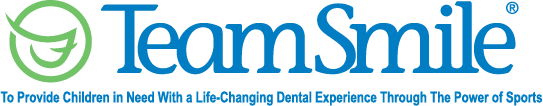 Prince William CountyPhase II Back-to-school ProgramAugust 11, 2023Location of Dental Clinic: Unity Braxton Middle School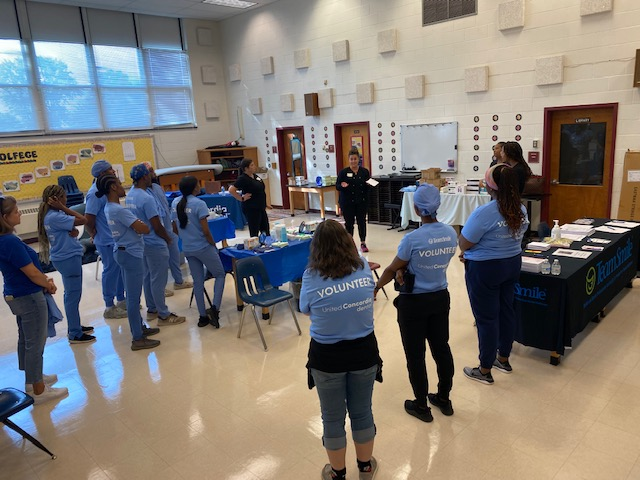 Total Preventative Care & Education Provided                 $13,777Average Dental Care & Oral Health Education per patient visiting Program         $246.01Sponsored by:     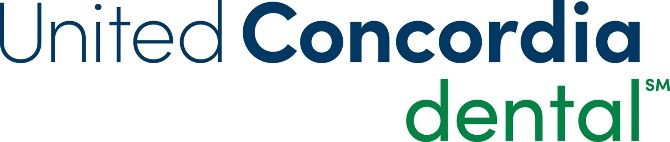 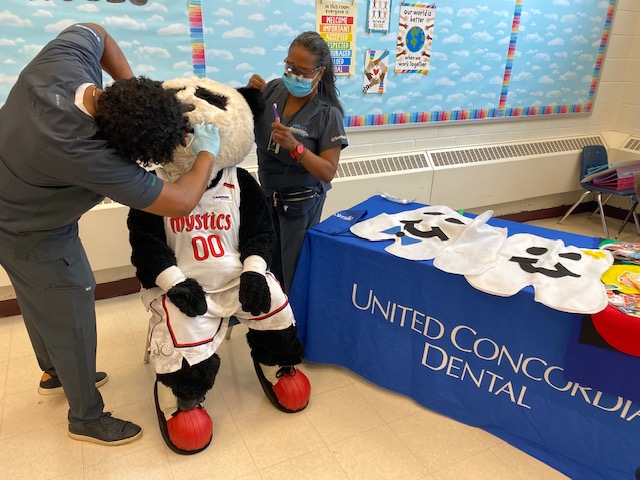 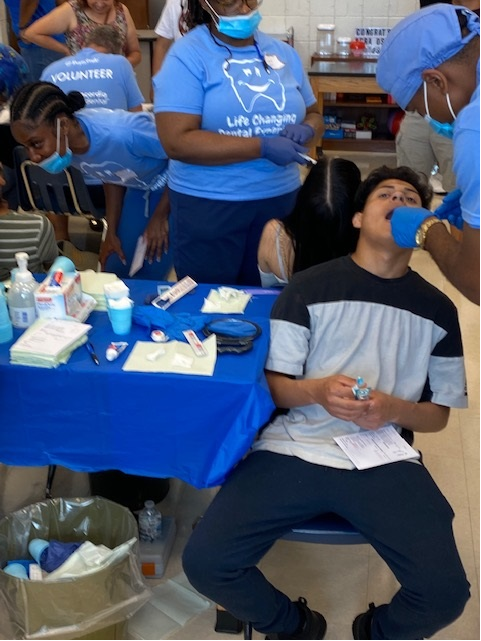 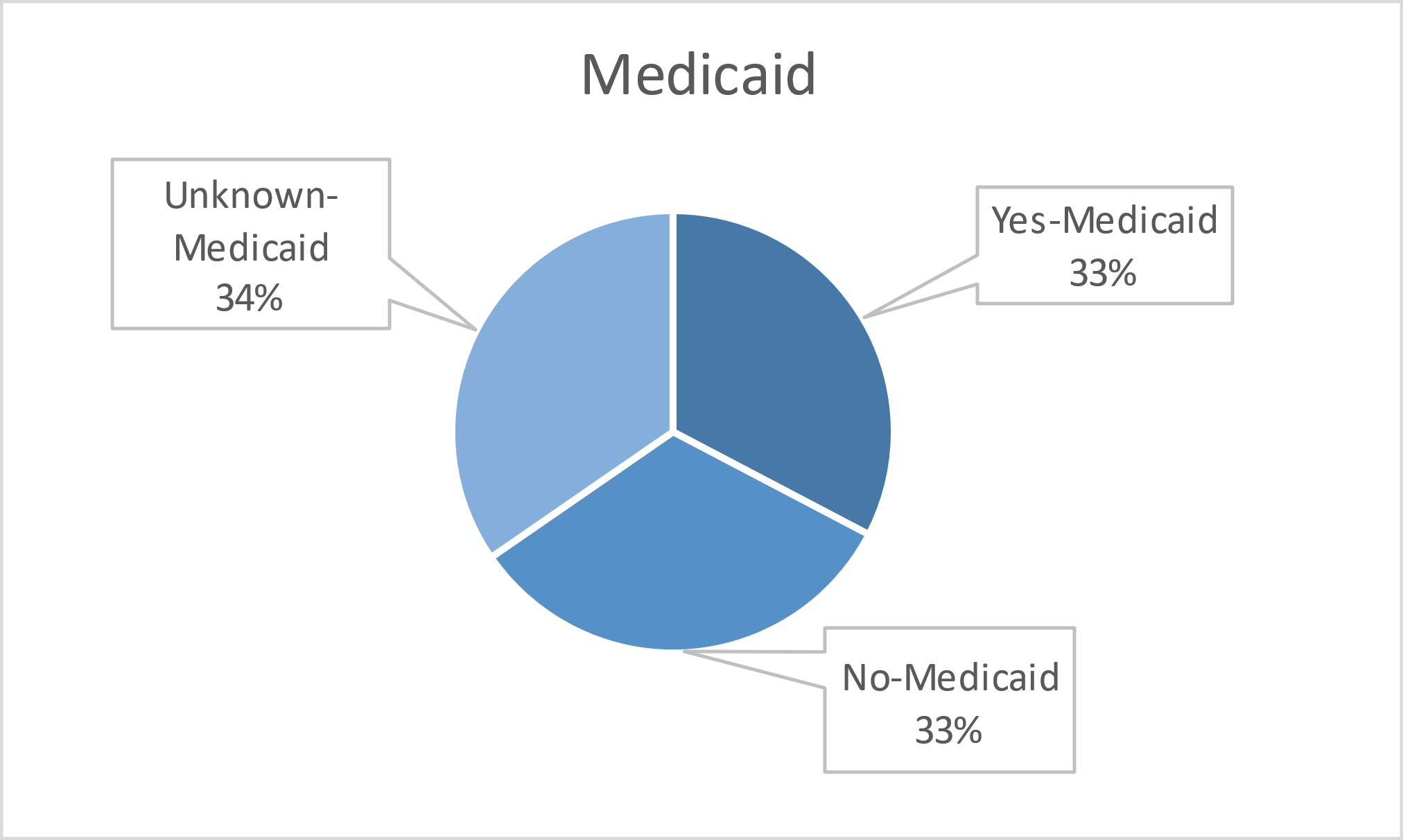 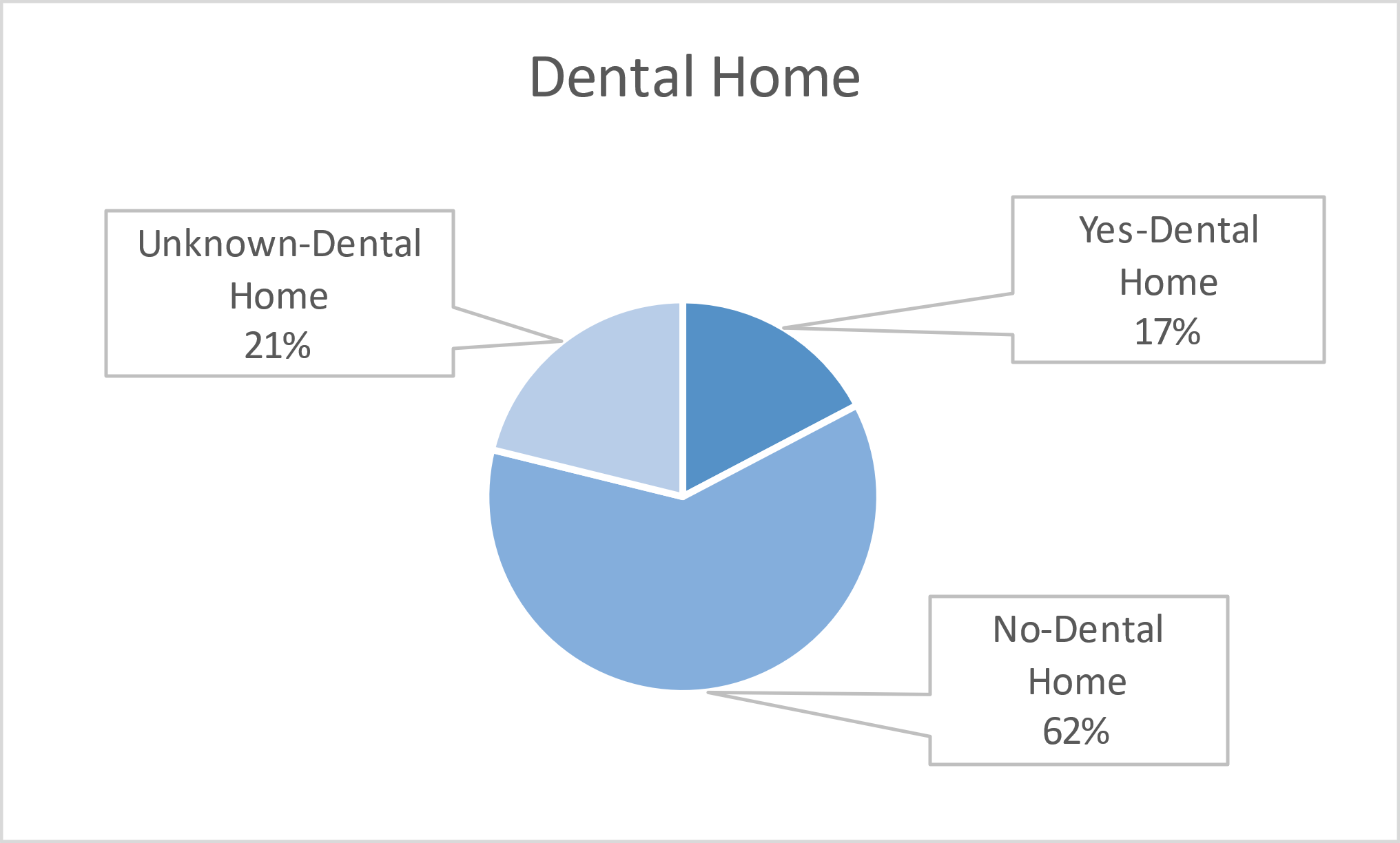 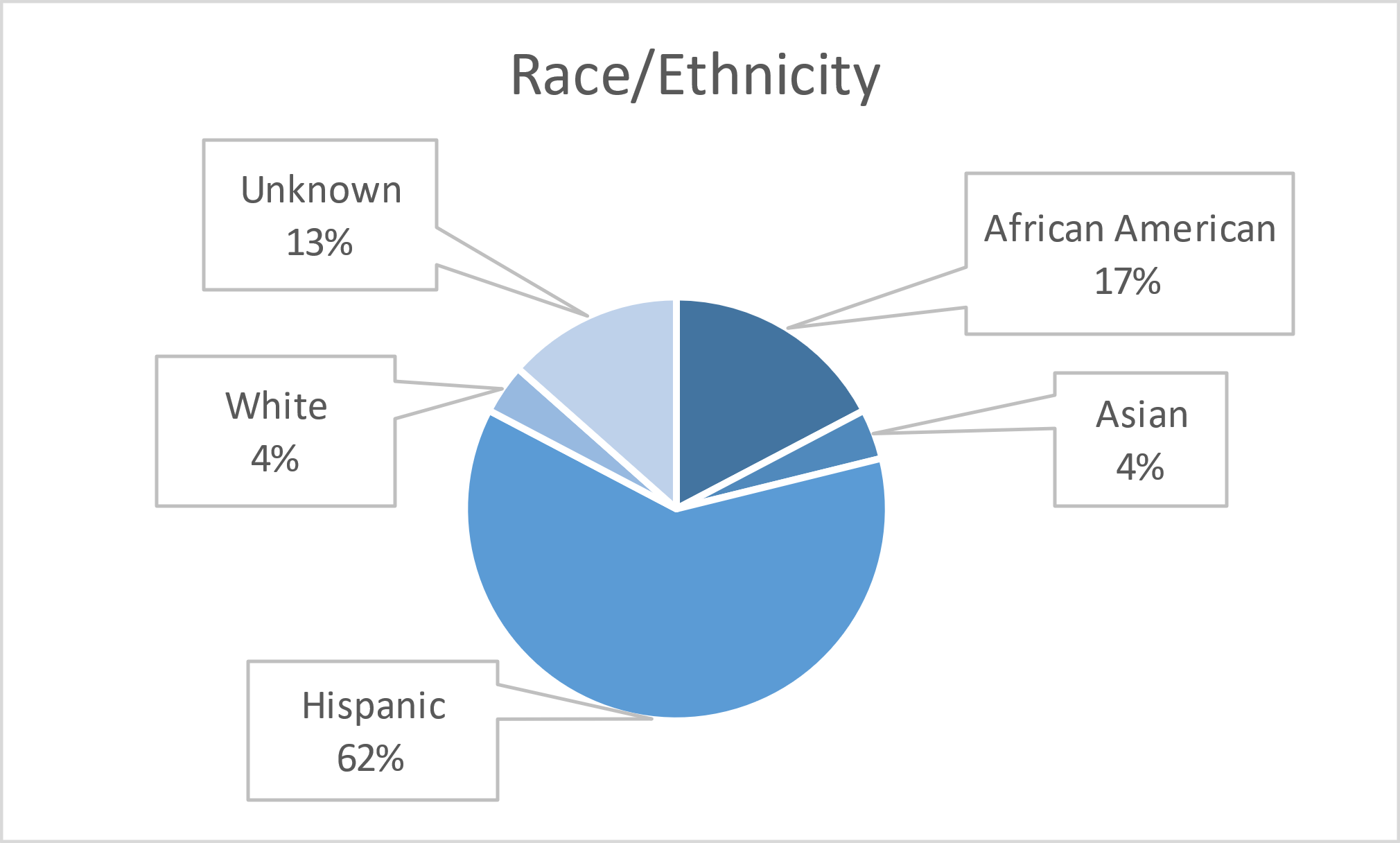 Volunteers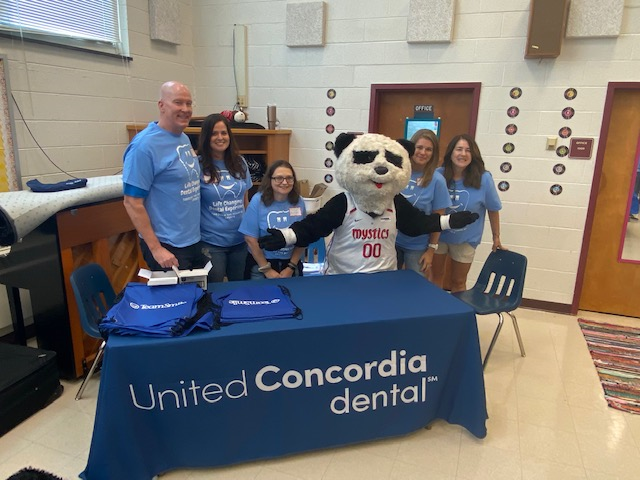 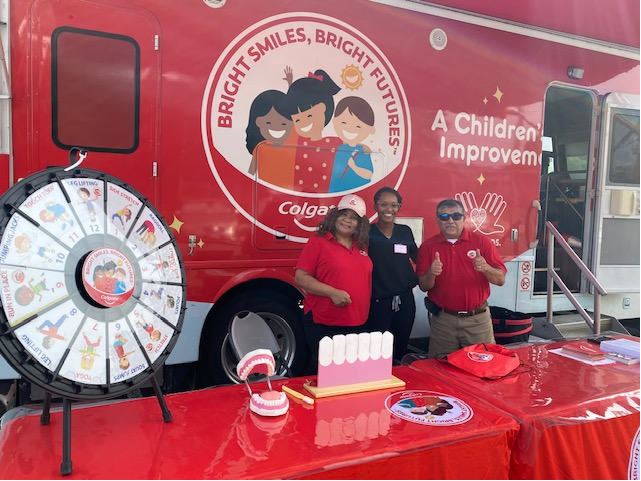 Thank you to our volunteers for your time and talents.                                    Signed up                                       Attended 78%    Of the volunteers that signed up through our website attended the event. ServicesTotal Value: $13,777Dental Services: $11,257Education:  $2,520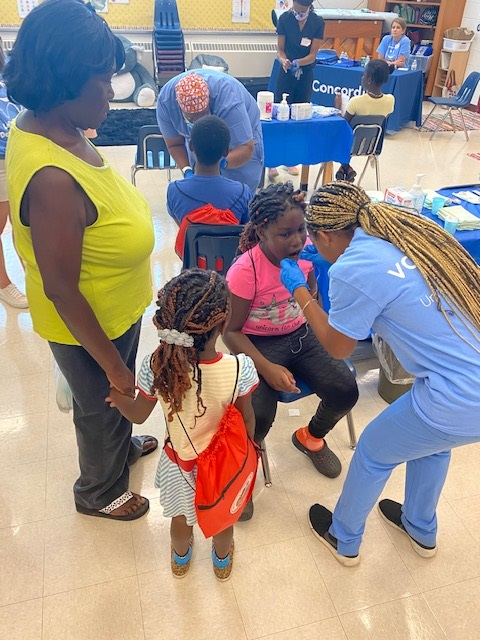 Dentists44Hygienists64Students44General Volunteers2317Total Volunteers3729Screenings56Cleanings47Silver diamine fluoride22Fluoride Varnish47Education56